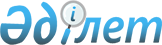 О внесении изменения в постановление Правительства Республики Казахстан от 21 августа 2001 года N 1092
					
			Утративший силу
			
			
		
					Постановление Правительства Республики Казахстан от 7 марта 2002 года N 280. Утратило силу постановлением Правительства Республики Казахстан от 14 июля 2023 года № 588.
      Сноска. Утратило силу постановлением Правительства РК от 14.07.2023 № 588 (вводится в действие по истечении десяти календарных дней после дня его первого официального опубликования).
      Правительство Республики Казахстан постановляет:
      1. Внести в постановление Правительства Республики Казахстан от 21 
      августа 2001 года N 1092  
      P011092_
        "Об утверждении перечня предметов 
      лизинга, к которым применяется таможенный режим временного ввоза и 
      временного вывоза товаров" (САПП Республики Казахстан, 2001 год, N 30, ст. 
      387) следующее изменение:
      в перечне предметов лизинга, к которым применяется таможенный режим 
      временного ввоза и временного вывоза товаров, утвержденном указанным 
      постановлением:
      строку
      "8802 11 100, Вертолеты и самолеты гражданские новые"
      8802 12 100,
      8802 20 100,
      8802 30 100,
      8802 40 100
      изложить в следующей редакции:
      "из 8802 11 100, Вертолеты и самолеты гражданские:
      из 8802 12 100, производства стран СНГ, находящиеся в 
      из 8802 20 100, эксплуатации не более 15 лет с даты выпуска;
      из 8802 30 100, производства стран, не входящих в СНГ,
      из 8802 40 100  находящиеся в эксплуатации не более 10 лет с даты 
                           выпуска".
      2. Настоящее постановление вступает в силу со дня подписания.
      Премьер-Министр
        Республики Казахстан   
      (Специалисты: Склярова И.В.,
                    Умбетова А.М.)     
					© 2012. РГП на ПХВ «Институт законодательства и правовой информации Республики Казахстан» Министерства юстиции Республики Казахстан
				